	Об определении требований к закупаемым администрацией сельского поселения Казанский сельсовет муниципального района Альшеевский район Республики Башкортостан отдельным видам товаров, работ, услуг (в том числе предельных цен товаров, работ, услуг)          В соответствии со статьей 19 Федерального закона от 05.04.2013 года №44-ФЗ «О контрактной системе в сфере закупок товаров, работ, услуг для обеспечения государственных и муниципальных нужд», ПОСТАНОВЛЯЮ:                                                                                                                           1. Утвердить прилагаемые Правила определения требований к закупаемым администрацией сельского поселения Казанский сельсовет муниципального района Альшеевский район Республики Башкортостан отдельным видам товара, работ, услуг,( в том числе придельных цен товаров, работ, услуг).   2. Разработать в соответствии с Правилами, утвержденными настоящим постановлением, и утвердить требования к закупаемым отдельным видам товара, работ, услуг, (в том числе придельных цен товаров, работ, услуг).   3. Обнародовать настоящее постановление на  официальном сайте администрации сельского поселения Казанский сельсовет муниципального района Альшеевский район Республики Башкортостан.4. Контроль за исполнением данного постановления оставляю за собой5.Настоящее постановление распространяется на правоотношения, возникшие с 01 января 2016года.        Глава сельского поселения                                            В.Ф.Юмагузин                                                                                                  Приложение к постановлению главы администрации сельского                                        поселения Казанский сельсовет  муниципального района  Альшеевский район Республики Башкортостан       14.06.2016г   №  35Правилаопределения требований к закупаемым администрацией сельскогопоселения Казанский сельсовет муниципального района Альшеевскийрайон  Республики Башкортостан отдельным видам товаров, работ, услуг(в том числе предельных цен товаров, работ, услуг)1. Настоящие Правила устанавливают порядок определения требований к закупаемым администрацией сельского поселения Казанский сельсовет муниципального района Альшеевский район Республики Башкортостан (далее – муниципальный орган) отдельным видам товаров, работ, услуг (в том числе предельных цен товаров, работ, услуг).2. Муниципальный орган утверждает определенные в соответствии с настоящими Правилами требования к закупаемым отдельным видам товаров, работ, услуг, включающие перечень отдельных видов товаров, работ, услуг, их потребительские свойства (в том числе качество) и иные характеристики (в том числе предельные цены товаров, работ, услуг) (далее - ведомственный перечень).Ведомственный перечень составляется по форме согласно приложению № 1 на основании обязательного перечня отдельных видов товаров, работ, услуг, в отношении которых определяются требования к их потребительским свойствам (в том числе качеству) и иным характеристикам (в том числе предельные цены товаров, работ, услуг), предусмотренного приложением № 2 (далее - обязательный перечень).В отношении отдельных видов товаров, работ, услуг, включенных в обязательный перечень, в ведомственном перечне определяются их потребительские свойства (в том числе качество) и иные характеристики (в том числе предельные цены указанных товаров, работ, услуг), если указанные свойства и характеристики не определены в обязательном перечне.Муниципальный орган в ведомственном перечне определяют значения характеристик (свойств) отдельных видов товаров, работ, услуг (в том числе предельные цены товаров, работ, услуг), включенных в обязательный перечень, в случае, если в обязательном перечне не определены значения таких характеристик (свойств) (в том числе предельные цены товаров, работ, услуг).3. Отдельные виды товаров, работ, услуг, не включенные в обязательный перечень, подлежат включению в ведомственный перечень при условии, если средняя арифметическая сумма значений следующих критериев превышает 20 процентов:а) доля расходов муниципального на приобретение отдельного вида товаров, работ, услуг для обеспечения муниципальных нужд за отчетный финансовый год в общем объеме расходов этого муниципального органа на приобретение товаров, работ, услуг за отчетный финансовый год;б) доля контрактов муниципального органа на приобретение отдельного вида товаров, работ, услуг для обеспечения муниципальных нужд, заключенных в отчетном финансовом году, в общем количестве контрактов этого муниципального органа на приобретение товаров, работ, услуг, заключенных в отчетном финансовом году.4. Муниципальный орган при включении в ведомственный перечень отдельных видов товаров, работ, услуг, не указанных в обязательном перечне, применяют установленные пунктом 3 настоящих Правил критерии исходя из определения их значений в процентном отношении к объему осуществляемых муниципальными органами закупок.5. В целях формирования ведомственного перечня муниципальный орган вправе определять дополнительные критерии отбора отдельных видов товаров, работ, услуг и порядок их применения, не приводящие к сокращению значения критериев, установленных пунктом 3 настоящих Правил.6. Муниципальный орган при формировании ведомственного перечня вправе включить в него дополнительно:а) отдельные виды товаров, работ, услуг, не указанные в обязательном перечне и не соответствующие критериям, указанным в пункте 3 настоящих Правил;б) характеристики (свойства) товаров, работ, услуг, не включенные в обязательный перечень и не приводящие к необоснованным ограничениям количества участников закупки;в) значения количественных и (или) качественных показателей характеристик (свойств) товаров, работ, услуг, которые отличаются от значений, предусмотренных обязательным перечнем, и обоснование которых содержится в соответствующей графе приложения № 1 к настоящим Правилам, в том числе с учетом функционального назначения товара, под которым для целей настоящих Правил понимается цель и условия использования (применения) товара, позволяющие товару выполнять свое основное назначение, вспомогательные функции или определяющие универсальность применения товара (выполнение соответствующих функций, работ, оказание соответствующих услуг, территориальные, климатические факторы и другое).7. Значения потребительских свойств и иных характеристик (в том числе предельные цены) отдельных видов товаров, работ, услуг, включенных в ведомственный перечень, устанавливаются:а) с учетом категорий и (или) групп должностей работников муниципального органа, если затраты на их приобретение в соответствии с требованиями к определению нормативных затрат на обеспечение функций администрации сельского поселения Казанский сельсовет муниципального района Альшеевский район Республики Башкортостан, утвержденным постановлением администрации сельского поселения Казанский сельсовет муниципального района Альшеевский район Республики Башкортостан от 14.06.2016 г. № 34 «О порядке определения нормативных затрат на обеспечение функций администрации сельского поселения Казанский сельсовет  муниципального района Альшеевский район Республики Башкортостан, (далее - требования к определению нормативных затрат), определяются с учетом категорий и (или) групп должностей работников;б) с учетом категорий и (или) групп должностей работников, если затраты на их приобретение в соответствии с требованиями к определению нормативных затрат не определяются с учетом категорий и (или) групп должностей работников, - в случае принятия соответствующего решения муниципальным органом.8. Дополнительно включаемые в ведомственный перечень отдельные виды товаров, работ, услуг должны отличаться от указанных в обязательном перечне отдельных видов товаров, работ, услуг кодом товара, работы, услуги в соответствии с Общероссийским классификатором продукции по видам экономической деятельности.9. Предельные цены товаров, работ, услуг устанавливаются муниципальным органам в случае, если требованиями к определению нормативных затрат установлены нормативы цены на соответствующие товары, работы, услуги.                                                                                                                                                                                        Приложение № 1к Правилам определения требований к закупаемым   администрацией сельского  поселения Казанский сельсовет  муниципального района Альшеевский район Республики Башкортостан  отдельным видам товаров, работ, услуг (в том числе предельных цен товаров, работ, услуг) ПЕРЕЧЕНЬотдельных видов товаров, работ, услуг, их потребительские свойства (в том числе качество) и иные характеристики (в том числе предельные цены товаров, работ, услуг) к ним--------------------------------<*> Указывается в случае установления характеристик, отличающихся от значений, содержащихся в обязательном перечне отдельных видов товаров, работ, услуг, в отношении которых определяются требования к их потребительским свойствам (в том числе качеству) и иным характеристикам (в том числе предельные цены товаров, работ, услуг).        Приложение № 2                                                                                                                                                                                                                                                                                                                                                     к Правилам определения требований к закупаемым администрацией сельского                                                                                                                                                                                                              поселения  Казанский сельсовет   муниципального района Альшеевский район            Республики Башкортостан отдельным  видам товаров, работ, услуг           (в том числе предельных цен товаров, работ, услуг)ОБЯЗАТЕЛЬНЫЙ ПЕРЕЧЕНЬотдельных видов товаров, работ, услуг, в отношении которых определяются требования к потребительским свойствам (в том числе качеству) и иным характеристикам (в том числе предельные цены товаров, работ, услуг)* - группы должностей приводятся в соответствии с Реестром должностей муниципальной службы в Республике Башкортостан, утвержденным Законом Республики Башкортостан от 7 декабря . № 617-зГлава сельского поселения 	В.Ф.ЮмагузинБАШКОРТОСТАН РЕСПУБЛИКАҺЫӘЛШӘЙ РАЙОНЫМУНИЦИПАЛЬ РАЙОНЫНЫҢКАЗАНКА АУЫЛ СОВЕТЫАУЫЛ БИЛӘМӘҺЕ ХАКИМИЭТЕ452111, Казанка ауылы, Узяк урамы, 60 а Тел./факс  8(34754)3-73-12e-mail: kaz_alsh@ufamts.ru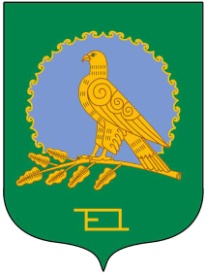 РЕСПУБЛИКА БАШКОРТОСТАНАДМИНИСТРАЦИЯ СЕЛЬСКОГО               ПОСЕЛЕНИЯ        КАЗАНСКИЙ СЕЛЬСОВЕТМУНИЦИПАЛЬНОГО РАЙОНААЛЬШЕЕВСКИЙ РАЙОН452111, c.Казанка , улица Центральная, 60 а Тел./факс  8(34754)3-73-12e-mail: kaz_alsh@ufamts.ruN п/пКод по ОКПДНаименование отдельного вида товаров, работ, услугЕдиница измеренияЕдиница измеренияТребования к потребительским свойствам (в том числе качеству) и иным характеристикам, утвержденные муниципальным органомТребования к потребительским свойствам (в том числе качеству) и иным характеристикам, утвержденные муниципальным органомТребования к потребительским свойствам (в том числе качеству) и иным характеристикам, утвержденные муниципальным органомТребования к потребительским свойствам (в том числе качеству) и иным характеристикам, утвержденные муниципальным органомN п/пКод по ОКПДНаименование отдельного вида товаров, работ, услугкод по ОКЕИнаименованиехарактеристиказначение характеристикиобоснование отклонения значения от утвержденной характеристики функциональное назначение <*>Отдельные виды товаров, работ, услуг, включенные в перечень отдельных видов товаров, работ, услуг, предусмотренный приложением № 2 к Правилам определения требований к закупаемым администрацией сельского  поселение  Казанский сельсовет муниципального района Альшеевский район Республики Башкортостан отдельным видам товаров, работ, услуг (в том числе предельных цен товаров, работ, услуг), Отдельные виды товаров, работ, услуг, включенные в перечень отдельных видов товаров, работ, услуг, предусмотренный приложением № 2 к Правилам определения требований к закупаемым администрацией сельского  поселение  Казанский сельсовет муниципального района Альшеевский район Республики Башкортостан отдельным видам товаров, работ, услуг (в том числе предельных цен товаров, работ, услуг), Отдельные виды товаров, работ, услуг, включенные в перечень отдельных видов товаров, работ, услуг, предусмотренный приложением № 2 к Правилам определения требований к закупаемым администрацией сельского  поселение  Казанский сельсовет муниципального района Альшеевский район Республики Башкортостан отдельным видам товаров, работ, услуг (в том числе предельных цен товаров, работ, услуг), Отдельные виды товаров, работ, услуг, включенные в перечень отдельных видов товаров, работ, услуг, предусмотренный приложением № 2 к Правилам определения требований к закупаемым администрацией сельского  поселение  Казанский сельсовет муниципального района Альшеевский район Республики Башкортостан отдельным видам товаров, работ, услуг (в том числе предельных цен товаров, работ, услуг), Отдельные виды товаров, работ, услуг, включенные в перечень отдельных видов товаров, работ, услуг, предусмотренный приложением № 2 к Правилам определения требований к закупаемым администрацией сельского  поселение  Казанский сельсовет муниципального района Альшеевский район Республики Башкортостан отдельным видам товаров, работ, услуг (в том числе предельных цен товаров, работ, услуг), Отдельные виды товаров, работ, услуг, включенные в перечень отдельных видов товаров, работ, услуг, предусмотренный приложением № 2 к Правилам определения требований к закупаемым администрацией сельского  поселение  Казанский сельсовет муниципального района Альшеевский район Республики Башкортостан отдельным видам товаров, работ, услуг (в том числе предельных цен товаров, работ, услуг), Отдельные виды товаров, работ, услуг, включенные в перечень отдельных видов товаров, работ, услуг, предусмотренный приложением № 2 к Правилам определения требований к закупаемым администрацией сельского  поселение  Казанский сельсовет муниципального района Альшеевский район Республики Башкортостан отдельным видам товаров, работ, услуг (в том числе предельных цен товаров, работ, услуг), Отдельные виды товаров, работ, услуг, включенные в перечень отдельных видов товаров, работ, услуг, предусмотренный приложением № 2 к Правилам определения требований к закупаемым администрацией сельского  поселение  Казанский сельсовет муниципального района Альшеевский район Республики Башкортостан отдельным видам товаров, работ, услуг (в том числе предельных цен товаров, работ, услуг), Отдельные виды товаров, работ, услуг, включенные в перечень отдельных видов товаров, работ, услуг, предусмотренный приложением № 2 к Правилам определения требований к закупаемым администрацией сельского  поселение  Казанский сельсовет муниципального района Альшеевский район Республики Башкортостан отдельным видам товаров, работ, услуг (в том числе предельных цен товаров, работ, услуг), 1.Дополнительный перечень отдельных видов товаров, работ, услуг, определенный муниципальным органомДополнительный перечень отдельных видов товаров, работ, услуг, определенный муниципальным органомДополнительный перечень отдельных видов товаров, работ, услуг, определенный муниципальным органомДополнительный перечень отдельных видов товаров, работ, услуг, определенный муниципальным органомДополнительный перечень отдельных видов товаров, работ, услуг, определенный муниципальным органомДополнительный перечень отдельных видов товаров, работ, услуг, определенный муниципальным органомДополнительный перечень отдельных видов товаров, работ, услуг, определенный муниципальным органомДополнительный перечень отдельных видов товаров, работ, услуг, определенный муниципальным органомДополнительный перечень отдельных видов товаров, работ, услуг, определенный муниципальным органом1.xxxxxxN п/пКод по ОКПДНаименование отдельного вида товаров, работ, услугТребования к потребительским свойствам (в том числе качеству) и иным характеристикам (в том числе предельные цены) отдельных видов товаров, работ, услугТребования к потребительским свойствам (в том числе качеству) и иным характеристикам (в том числе предельные цены) отдельных видов товаров, работ, услугТребования к потребительским свойствам (в том числе качеству) и иным характеристикам (в том числе предельные цены) отдельных видов товаров, работ, услугТребования к потребительским свойствам (в том числе качеству) и иным характеристикам (в том числе предельные цены) отдельных видов товаров, работ, услугТребования к потребительским свойствам (в том числе качеству) и иным характеристикам (в том числе предельные цены) отдельных видов товаров, работ, услугТребования к потребительским свойствам (в том числе качеству) и иным характеристикам (в том числе предельные цены) отдельных видов товаров, работ, услугТребования к потребительским свойствам (в том числе качеству) и иным характеристикам (в том числе предельные цены) отдельных видов товаров, работ, услугТребования к потребительским свойствам (в том числе качеству) и иным характеристикам (в том числе предельные цены) отдельных видов товаров, работ, услугТребования к потребительским свойствам (в том числе качеству) и иным характеристикам (в том числе предельные цены) отдельных видов товаров, работ, услугТребования к потребительским свойствам (в том числе качеству) и иным характеристикам (в том числе предельные цены) отдельных видов товаров, работ, услугТребования к потребительским свойствам (в том числе качеству) и иным характеристикам (в том числе предельные цены) отдельных видов товаров, работ, услугN п/пКод по ОКПДНаименование отдельного вида товаров, работ, услугхарактеристикаединица измеренияединица измерениязначение характеристикизначение характеристикизначение характеристикизначение характеристикизначение характеристикизначение характеристикизначение характеристикизначение характеристикиN п/пКод по ОКПДНаименование отдельного вида товаров, работ, услугхарактеристикакод по ОКЕИнаименованиеДолжности муниципальной службы *Должности муниципальной службы *Должности муниципальной службы *Должности муниципальной службы *Должности работников казенных и бюджетных учрежденийДолжности работников казенных и бюджетных учрежденийДолжности работников казенных и бюджетных учрежденийДолжности работников казенных и бюджетных учрежденийN п/пКод по ОКПДНаименование отдельного вида товаров, работ, услугхарактеристикакод по ОКЕИнаименованиеВысшая должностьГлавная должностьВедущая должностьСтаршая, младшая должностиРуководителизаместители руководителейруководители структурных подразделений; специалистыобслуживающий персонал 1330.02.12Машины вычислительные электронные цифровые портативные массой не более  для автоматической обработки данных ("лэптопы", "ноутбуки", "сабноутбуки"). Пояснения по требуемой продукции: ноутбуки, планшетные компьютерыразмер и тип экрана, вес, тип процессора, частота процессора, размер оперативной памяти, объем накопителя, тип жесткого диска, оптический привод, наличие модулей Wi-Fi, Bluetooth, поддержки 3G (UMTS), тип видеоадаптера, время работы, операционная система, предустановленное программное обеспечение, предельная цена22330.02.15Машины вычислительные электронные цифровые прочие, содержащие или не содержащие в одном корпусе одно или два из следующих устройств для автоматической обработки данных: запоминающие устройства, устройства ввода, устройства вывода.Пояснения по требуемой продукции:компьютеры персональные настольные, рабочие станции выводатип (моноблок/системный блок и монитор), размер экрана/монитора, тип процессора, частота процессора, размер оперативной памяти, объем накопителя, тип жесткого диска, оптический привод, тип видеоадаптера, операционная система, предустановленное программное обеспечение, предельная цена33.330.02.16Устройства ввода/вывода данных, содержащие или не содержащие в одном корпусе запоминающие устройства.Пояснения по требуемой продукции: принтеры, сканеры, многофункциональные устройстваметод печати (струйный/лазерный - для принтера/многофункционального устройства), разрешение сканирования (для сканера/многофункционального устройства), цветность (цветной/черно-белый), максимальный формат, скорость печати/сканирования, наличие дополнительных модулей и интерфейсов (сетевой интерфейс, устройства чтения карт памяти и т.д.)44.332.20.11Аппаратура передающая для радиосвязи, радиовещания и телевидения.Пояснения по требуемой продукции: телефоны мобильныетип устройства (телефон/смартфон), поддерживаемые стандарты, операционная система, время работы, метод управления (сенсорный/кнопочный), количество SIM-карт, наличие модулей и интерфейсов (Wi-Fi, Bluetooth, USB, GPS), стоимость годового владения оборудованием (включая договоры технической поддержки, обслуживания, сервисные договоры) из расчета на одного абонента (одну единицу трафика) в течение всего срока службы, предельная цена383рубльне более 15 тыс.не более 10 тыс.не более 5 тыс.не более 10 тыс.не более 7 тыс.не более 5 тыс.55.334.10.22Автомобили легковыемощность двигателя, комплектация, предельная цена251лошадиная силане более 15055.334.10.22Автомобили легковыемощность двигателя, комплектация, предельная цена383рубльне более 750,0т.р.66.334.10.30Средства автотранспортные для перевозки 10 человек и болеемощность двигателя, комплектация77.334.10.41Средства автотранспортные грузовыемощность двигателя, комплектация88.336.11.11Мебель для сидения с металлическим каркасомматериал (металл), обивочные материалыпредельное значение - искусственная кожа;возможные значения: мебельный (искусственный) мех, искусственная замша (микрофибра), ткань, нетканые материалыпредельное значение - искусственная кожа;возможные значения: мебельный (искусственный) мех, искусственная замша (микрофибра), ткань, нетканые материалыпредельное значение - искусственная кожа;возможные значения: мебельный (искусственный) мех, искусственная замша (микрофибра), ткань, нетканые материалыпредельное значение - ткань;возможные значения: нетканые материалыпредельное значение - кожа натуральная;возможные значения: искусственная кожа, мебельный (искусственный) мех, искусственная замша (микрофибра), ткань, нетканые материалыпредельное значение - искусственная кожа;возможные значения: мебельный (искусственный) мех, искусственная замша (микрофибра), ткань, нетканые материалыпредельное значение - ткань;возможные значения: нетканые материалыпредельное значение - ткань;возможные значения: нетканые материалы99.336.11.12Мебель для сидения с деревянным каркасомматериал (вид древесины)предельное значение - массив древесины "ценных" пород (твердолиственных и тропических);возможные значения: древесина хвойных и мягколиственных пород:береза, лиственница, сосна, ельвозможное значение - древесина хвойных и мягколиственных пород:береза, лиственница, сосна, ельвозможное значение - древесина хвойных и мягколиственных пород: береза, лиственница, сосна, ельвозможное значение - древесина хвойных и мягколиственных пород:береза, лиственница, сосна, ельвозможное значение - древесина хвойных и мягколиственных пород:береза, лиственница, сосна, ельвозможное значение - древесина хвойных и мягколиственных пород:береза, лиственница, сосна, ельвозможное значение - древесина хвойных и мягколиственных пород:береза, лиственница, сосна, ельвозможное значение - древесина хвойных и мягколиственных пород:береза, лиственница, сосна, ельобивочные материалыпредельное значение - искусственная кожа;возможные значения: мебельный (искусственный) мех, искусственная замша (микрофибра), ткань, нетканые материалыпредельное значение - искусственная кожа;возможные значения: мебельный (искусственный) мех, искусственная замша (микрофибра), ткань, нетканые материалыпредельное значение - искусственная кожа;возможные значения; мебельный (искусственный) мех, искусственная замша (микрофибра), ткань, нетканые материалыпредельное значение - ткань.возможное значение: нетканые материалыпредельное значение - кожа натуральная;возможные значения: искусственная кожа, мебельный (искусственный) мех, искусственная замша (микрофибра), ткань, нетканые материалыпредельное значение - искусственная кожа;возможные значения: мебельный (искусственный) мех, искусственная замша (микрофибра), ткань, нетканые материалыпредельное значение - ткань;возможное значение - нетканые материалыпредельное значение - ткань;возможное значение - нетканые материалы110.336.12.11Мебель металлическая для офисов, административных помещений, учебных заведений, учреждений культуры и т.п.материал (металл)111.336.12.12Мебель деревянная для офисов, административных помещений, учебных заведений, учреждений культуры и т.п.материал (вид древесины)предельное значение - массив древесины "ценных" пород (твердо-лиственных и тропических);возможные значения: древесина хвойных и мягколиственных породвозможные значения - древесина хвойных и мягколиственных породвозможные значения - древесина хвойных и мягколиственных породвозможные значения - древесина хвойных и мягколиственных породвозможные значения - древесина хвойных и мягколиственных породвозможные значения - древесина хвойных и мягколиственных породвозможные значения - древесина хвойных и мягколиственных породвозможные значения - древесина хвойных и мягколиственных пород